Homework 3/12/20Due 7/12/20Homework 3/12/20Due 7/12/20Spellings for test 10/12:suggest
digest
congestion
gesture
gestation
lightning
daylight
enlighten
twilight
limelight
Use each of your spellings in a sentenceLiteracyAnswer the reading comprehension questions on the sheet.  Spellings for test 10/12:suggest
digest
congestion
gesture
gestation
lightning
daylight
enlighten
twilight
limelight
Use each of your spellings in a sentenceTimes TablesMake sure you are working on your times tables regularly at home.Spellings for test 10/12:suggest
digest
congestion
gesture
gestation
lightning
daylight
enlighten
twilight
limelight
Use each of your spellings in a sentenceAnswersAnswers for homework can be found on the Year 6 class page on the school website.Maths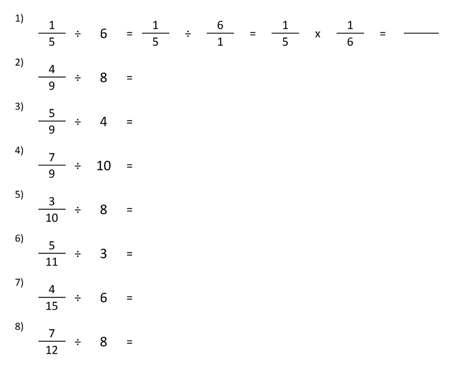 MathsHomework 3/12/20Due 7/12/20Homework 3/12/20Due 7/12/20Spellings for test 10/12:though
although
thought
through
fought
Use each of your spellings in a sentenceLiteracyAnswer the reading comprehension questions on the sheet.  Spellings for test 10/12:though
although
thought
through
fought
Use each of your spellings in a sentenceTimes TablesMake sure you are working on your times tables regularly at home.Spellings for test 10/12:though
although
thought
through
fought
Use each of your spellings in a sentenceAnswersAnswers for homework can be found on the Year 6 class page on the school website.MathsMathsHomework 3/12/20Due 7/12/20Homework 3/12/20Due 7/12/20Spellings for test 10/12:flies
tries
replies
copies
babies
carries
cries
dries
marries
families
Use each of your spellings in a sentenceLiteracyAnswer the reading comprehension questions on the sheet.  Spellings for test 10/12:flies
tries
replies
copies
babies
carries
cries
dries
marries
families
Use each of your spellings in a sentenceTimes TablesMake sure you are working on your times tables regularly at home. MathsMaths